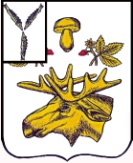 СОБРАНИЕБАЗАРНО-КАРАБУЛАКСКОГО МУНИЦИПАЛЬНОГО РАЙОНА САРАТОВСКОЙ ОБЛАСТИРЕШЕНИЕ« 31 » августа  2023  г.						                      №   342       Руководствуясь Земельным кодексом РФ от 25.10.2001г. № 136-ФЗ, в соответствии ст. 10  Федерального закона от 13.07.2015г. № 218-ФЗ « О государственной регистрации недвижимости»,  Федеральным законом от 23.06.2014г № 171-ФЗ «О внесении изменений в Земельный кодекс РФ и отдельные законодательные акты РФ», Приказом Федеральной службы государственной регистрации, кадастра и картографии от 10 ноября 2020 года N П/0412 «Об утверждении классификатора видов разрешенного использования земельных участков» (с изменениями на 23 июня 2022 года), постановления администрации Базарно-Карабулакского муниципального района от 14.06.2023г. № 605 «О назначении публичных слушаний»,  заключением «О результатах внесения изменений в правила землепользования и застройки территории поселений Старожуковского МО Базарно-Карабулакского муниципального района Саратовской области» от 19.06.2022 года, руководствуясь Уставом Базарно-Карабулакского муниципального района, Собрание Базарно-Карабулакского муниципального района РЕШИЛО:1. Внести в приложение Решения Собрания Базарно-Карабулакского муниципального района Саратовской области от 29.07.2019 года № 76 «Об утверждении Правил землепользования и застройки территории Старожуковского муниципального образования Базарно-Карабулакского муниципального  района Саратовской области» в статью  39 «Градостроительные регламенты» следующие  изменения:Дополнить территориальную зону: Р-Ж – «Зона резервных территорий для целей комплексного жилищного строительства Р-Ж выделена для формирования жилых районов с возможностью определения параметров жилой застройки и набора услуг по мере принятия решений о застройке территории органами местного самоуправления.Зона предназначена для обеспечения правовых условий формирования селитебных территорий при перспективном градостроительном развитии, а именно:дополнить основными видами использования: - здравоохранение;- амбулаторно-поликлиническое обслуживание;- ветеринарное обслуживание;- амбулаторно-ветеринарное обслуживание.2. Контроль  исполнения  настоящего решения возложить на секретаря Собрания Базарно-Карабулакского муниципального района Н.А. Крупнову.    3. Настоящее решение вступает в силу со дня его опубликования (обнародования).Председатель Собрания Базарно-Карабулакскогомуниципального района                                                                                  Л.П. КомароваГлава Базарно-Карабулакскогомуниципального района    						          Н.В. ТрошинаО внесении  дополнений в приложение Решения Собрания Базарно-Карабулакского муниципального района Саратовской области от 29.07.2019г.  № 76